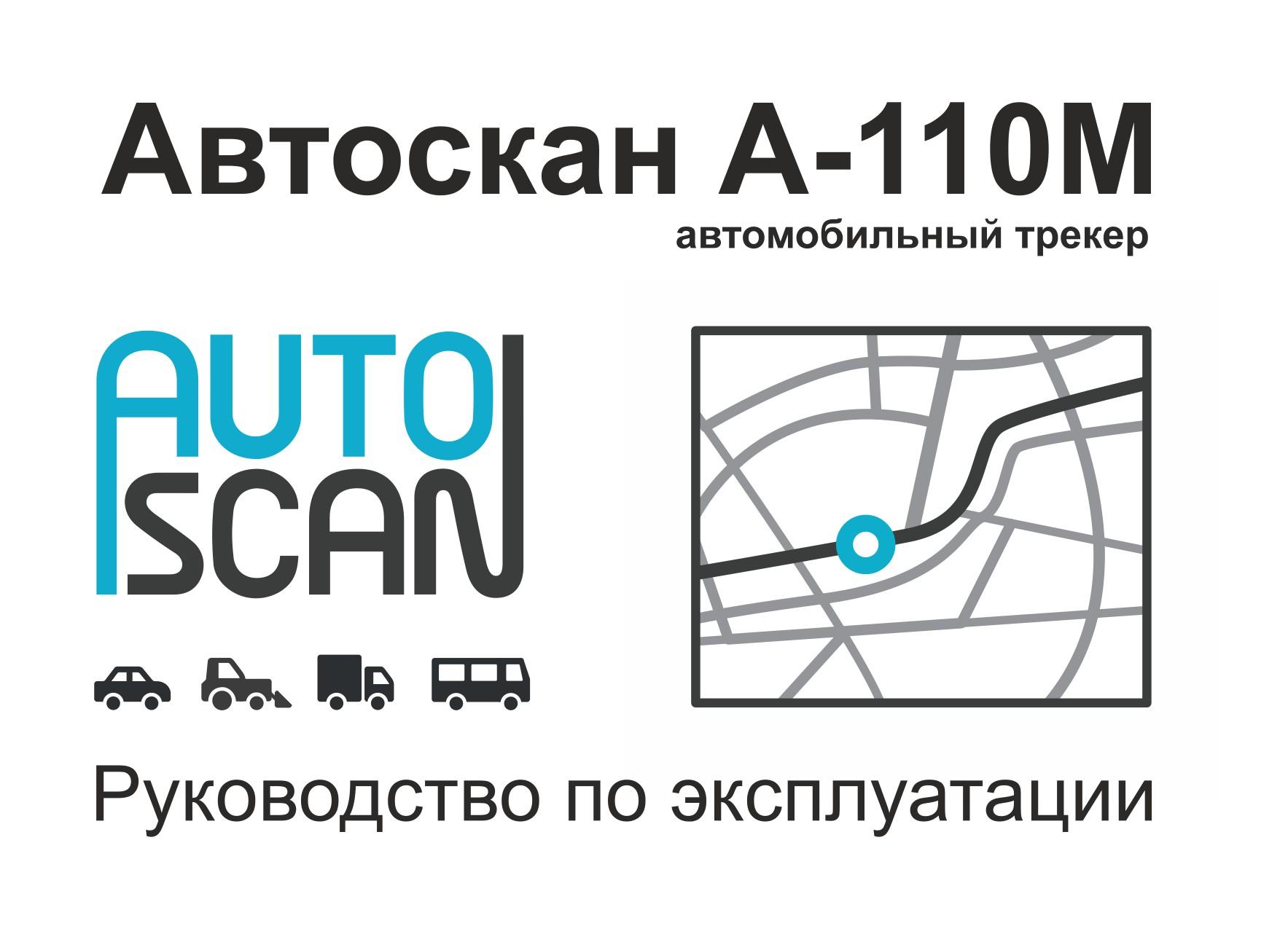 Автомобильный трекер «Автоскан-А110М» входит в состав  Системы мониторинга транспорта «Автоскан» и относится к аппаратуре спутниковой навигации функционирующей с использованием навигационных сигналов ГЛОНАСС и GPS.НазначениеПередача на телематический сервер системы мониторинга транспорта и диспетчерский пульт набора мониторинговой информации, включающего в себя:идентификационный номер трекера;географические координаты (широту и долготу) местоположения ТС;скорость и направление движения ТС;время и дату фиксации местоположения ТС;значение уровня топлива в баке ТС;Функциональные возможностиОпределение и передача на сервер данных о местоположении, скорости, ускорении и курса ТС;Обработка и передача на сервер данных с аналоговых и цифровых датчиков, установленных на ТС;Определение и передача на сервер информации о прибытии/убытии ТС с заданной территории;Определение движения ТС по информации от встроенного акселерометра; Обработка и передача на сервер информации о текущем уровне топлива в баке ТС;Запись истории событий в энергонезависимую память: «черный ящик»;Управление дополнительным оборудованием ТС (2 управляемых выхода).Технические характеристики* - При превышении номиналов срабатывает схема защиты по питанию.
** - Защита от заряда аккумулятора при его переохлаждении и перегреве.Комплект поставкиОписание устройстваНазначение входов/выходов Вход 1 -  служит для подключения сигнала или от датчика уровня топлива или для подключения дополнительного оборудования ТС:  тревожной кнопки,  счетчика пассажиров, сельскохозяйственного оборудования, сигнала «включение зажигания» и т.п.Вход 2 -  служит только для подключения дополнительного оборудования ТС:  тревожной кнопки,  счетчика пассажиров, сельскохозяйственного оборудования, сигнала «включение зажигания» и т.п.Прибор работает с любыми аналоговыми датчиками уровня топлива и с цифровыми ДУТ типа «Калибр».Назначение и функциональность входов определяются настройкой, которую можно выполнить удаленно из Программы мониторинга «Автоскан». Выход 1 и Выход 2 – служат для управления внешними исполнительными устройствами различного назначения: предпусковым подогревателем, громкой связью и т.п. Управлять выходами можно SMS командами с сотового телефона или из Программы мониторинга «Автоскан».Назначение светодиодных индикаторовИндикатор питания (красный)  -   горит постоянно при наличии напряжения питания.Индикатор GPS сигнала (желтый) -   горит постоянно при видимости спутников. Индикатор GSM сигнала (зеленый) имеет 3 режима индикации:                        -  кратковременная однократная  вспышка   -  GSM сигнал отсутствует       - кратковременная серия вспышек     -  GSM сигнал есть, подключения к серверу — нет,                                                                       (кол-во вспышек показывает мощность GSM сигнала).       - постоянно горит с кратковременными гашениями  - подключение к Серверу есть,                                                                       (кол-во вспышек  показывает мощность GSM сигнала).Внимание! При работе прибора от источника резервного питания индикаторы GPS и GSM сигналов не горят.Подготовка к работе и монтаж на ТСПеред установкой трекера на транспортное средство необходимо вставить в него SIM-карту оператора сотовой связи. Слот держателя SIM-карты находится под крышкой с обратной стороны корпуса. Помните: Услуги GPRS/SMS/USSD/Голосовая связь должны быть подключены, а баланс лицевого счета быть больше нуля.Интернет-трафик составляет около 20-30 МБ в месяц. Важно учесть, что реальное потребление интернет-трафика сильно зависит от характера использования устройства и от качества связи. Соответственно чем хуже условия связи, тем чаще происходит переподключение устройства к серверу, и тем больше потребляется трафик.Подключение питания к трекеру  осуществляется с помощью монтажного жгута из комплекта поставки. При подключении следует соблюдать правила техники безопасности, предусмотренные правилами выполнения ремонтных работ на автотранспорте. Все соединения должны обеспечивать надежный контакт и быть тщательно изолированы. В случае недостаточной длины нужного провода его можно нарастить проводом сечением не менее 0,5 мм2. Вход питания терминала рассчитан на напряжение бортовой сети от 8 до 30 вольт.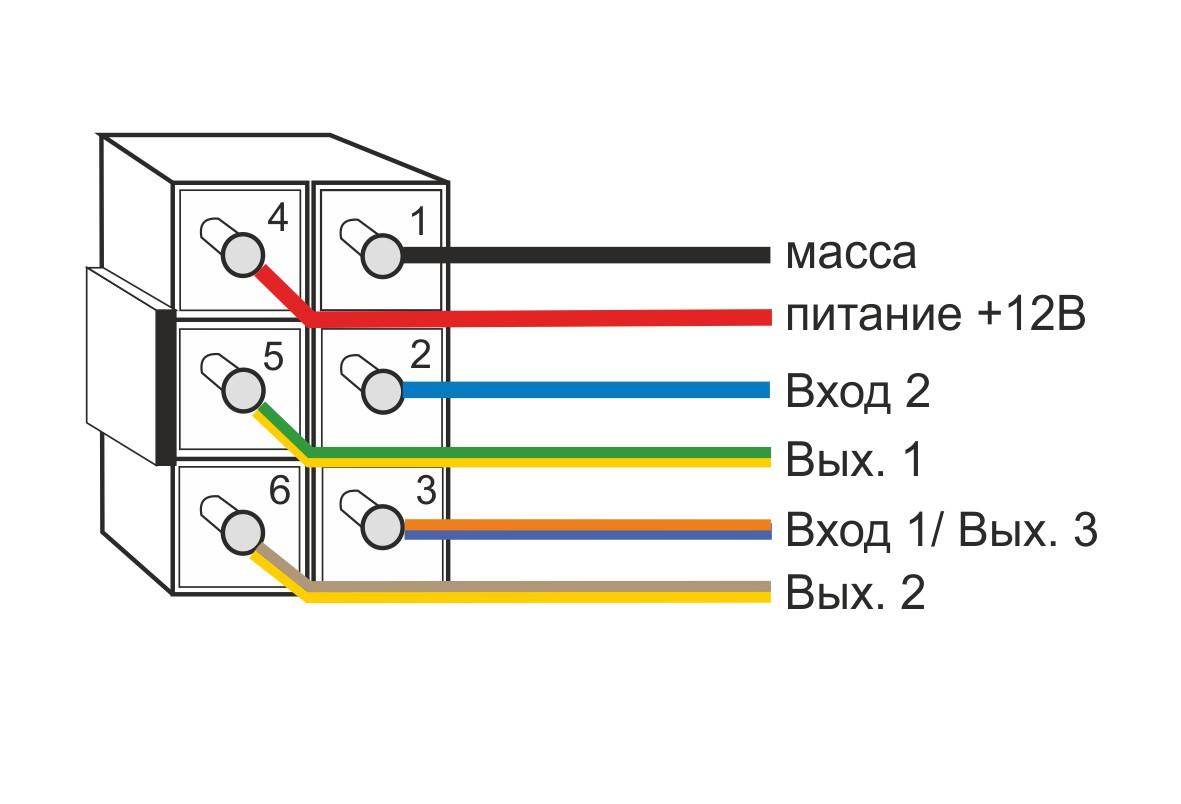 Назначение контактов монтажного жгутаОбщие требования к прокладке жгута в транспортном средстве: Радиус изгиба проводов не должен быть меньше 5 см. Не допускается прокладывать провода вблизи движущихся частей, источников электромагнитных помех (стартера, генератора, катушки зажигания, высоковольтных проводов). При выборе мест для прокладки необходимо избегать прилегания проводов  к острым краям элементов автомобиля. После монтажа убедитесь, что все соединения надежны и хорошо заизолированы. При необходимости наращивать длину проводов используйте провод сечением не менее 0,5 мм. Соединение проводов осуществляйте методом скрутки/пайки или с использованием клеммников. Установка в транспортном средстве: Место установки трекера должно быть выбрано, исходя из его габаритных (77х86х33 мм) и установочных размеров, а также с учетом обеспечения требуемого пространства для удобного подключения разъема.Место установки должно обеспечивать надежное  крепление трекера к корпусу транспортного средства. Запрещено устанавливать трекер в местах, где его корпус или разъемы могут соприкасаться с движущимися частями или неизолированными электрическими контактами. При выборе места для установки трекера необходимо учитывать допустимые условия его эксплуатации (температурный диапазон -40 - +85С, степень защиты от проникновения посторонних тел и воды - IP52). Запрещено устанавливать трекер в моторном отсеке и др. местах, где возможны брызги или струи воды. Трекер должен располагаться горизонтально, в месте, обеспечивающем хороший приём навигационных сигналов.Настройка трекера с помощью SMS-команд Убедитесь,  что трекер находится на связи, позвонив на номер установленной в него SIM карты. В нормальном состоянии трекер должен сбросить вызов сразу или после нескольких  длинных гудков.Для настройки следует послать SMS-команду, содержащую пароль доступа к Серверу и команду установки. По умолчанию пароль доступа = 123456789.Список SMS-команд (регистр имеет значение):Например:         Смена логина и пароля       123456789 LOGPAS=login password    (теперь: Логин – login, Пароль – password)Смена номера трекера        password GADR=50      (теперь текущий номер трекера – 50)  Об успешном подключении трекера к Серверу свидетельствует постоянное свечение с кратковременными гашениями индикатора GSM сети на корпусе прибора.Настройка трекера с ПК через USB-порт Скопируйте и сохраните на  ПК необходимый для настройки трекера Драйвер USB порта  (файл usb_driver.rar, раздел «Скачать» сайта www.auto-scan.ru  ). Разархивируйте его и установите. Подключите трекер к ПК через USB разъём.Внимание:  SIM-карта на момент подключения к ПК должна быть удалена из трекера.Запустите в Программе Мониторинга программатор и выполните настройку (пропишите логин, пароль, номер трекера и точку доступа).По окончании процедуры настройки отключите трекер от USB порта компьютера.Ресурс и гарантийный срок эксплуатацииГарантийный срок составляет 12 месяцев с даты изготовления.Срок службы (эксплуатации) составляет 5 лет.  Прибор должен использоваться только в соответствии с руководством по эксплуатации.Вышедшие из строя в течение гарантийного срока эксплуатации по вине завода-изготовителя составные части подлежат замене или ремонту силами предприятия-изготовителя или организации, осуществляющей комплексное обслуживание.Ремонт и обслуживание прибора с истекшим гарантийным сроком осуществляется за счет средств потребителя по отдельным договорам между поставщиком/установщиком и потребителем.Потребитель лишается права на гарантийное обслуживание в следующих случаях:по истечении гарантийного срока эксплуатации;при нарушении правил монтажа, эксплуатации, транспортирования и хранения;механических, тепловых и иных повреждений, возникших в результате неправильной эксплуатации, небрежного отношения или несчастного случая;неправильной установки, регулировки и эксплуатации прибора;попадания внутрь посторонних предметов, жидкости, веществ, насекомых;в случае действия третьих лиц или непреодолимой силы (аварии, пожара, затопления, стихийных бедствий);в случае ремонта, внесения конструктивных изменений как самостоятельно, так и не уполномоченными на это лицами.Условия эффективного и безопасного использованияПроизводитель гарантирует соответствие  прибора  требованиям ТУ 6811-005-25645152-2016 при точном соблюдении требований производителя, указанных в Руководстве по установке и эксплуатации.Условия хранения и транспортированияПрибор допускается перевозить в транспортной таре всеми видами воздушного, наземного и водного транспорта в соответствии с действующими правилами перевозки грузов. Условия транспортирования - группа II по ГОСТ 15150 – 69 с ограничением воздействия пониженной температуры до - 40 ° С.Условия хранения на складах поставщика и потребителя - группа II по ГОСТ 15150 – 69 с ограничением воздействия пониженной температуры до - 40 ° С.ПроизводительООО «Микро Лайн» Россия, 607630, Нижегородская обл., Нижний Новгород, с.п.Кудьма, ул. Заводская, тер. 2, помещение 1Тел/факс: (831) 220-76-76support@microline.ruСлужба технической поддержки 8-800-700-72-91Производитель оставляет за собой право без уведомления потребителя вносить изменения в программное обеспечение,  конструкцию и комплектацию изделий  с целью  улучшения их технических и эксплуатационных параметров. Гарантийная мастерскаяООО «Микро Лайн» Россия, 607630, Нижегородская обл., Нижний Новгород, с.п.Кудьма, ул. Заводская, тер. 2, помещение 1Тел/факс: (831) 220-76-76support@microline.ruСлужба технической поддержки 8-800-700-72-91Отметка ОТКCерийный номер и дата изготовления:     Прибор изготовлен  в соответствии с ТУ 6811-005-25645152-2016Декларация соответствия  ТС № RU. Д-RU.АД35.B.06706Соответствует требованиям технического регламента Таможенного союза "Электромагнитная совместимость технических средств" (ТР ТС 020/2011)Прибор проверен на функционирование и признан годным к эксплуатации.Идентификационные данные 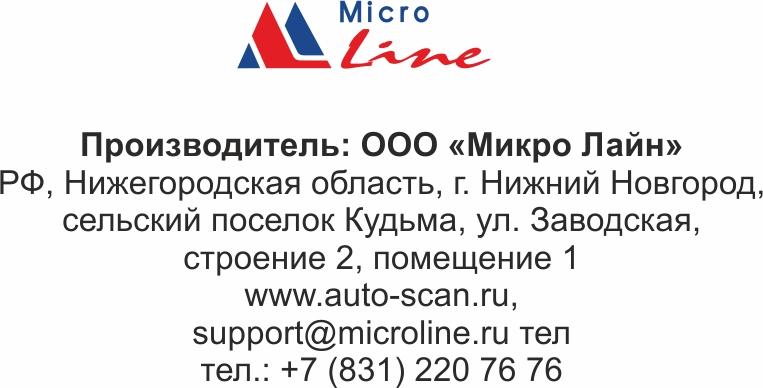 Рабочее напряжение питания, В*10…34Максимальный потребляемый ток не более, мА150Резервное питание (встроенный АКБ)(опционально) Li-ion 3,7 V,  до 1020 мА/чНаличие защиты встроенной АКБ от перезаряда, полного разряда, короткого замыкания**естьВремя работы устройства от полностью заряженной встроенной АКБ (без внешнего питания) не менее, ч5Время полного заряда встроенной АКБ не более, ч10Общее количество входов 2Общее количество дискретных входов 1Количество дискретных входов, используемых для подсчёта прямоугольных импульсов (подключения проточных измерителей, определения состояния доп. оборудования ТС)1Общее количество аналоговых входов1Количество аналоговых входов, используемых для подключения ДУТ1Напряжение, измеряемое аналоговым входом, В0…12Датчик перемещения и наклона (3D-акселерометр)естьКоличество выходов типа «открытый коллектор» для управления внешними устройствами2Максимальный ток коммутации выхода, мА200Максимальное напряжение коммутации выхода, В30Количество записей в энергонезависимой памяти (по типу кольцевого буфера)2000Период записи данных во внутреннем запоминающем устройстве, сАдаптивно Каналы передачи данных по GSMSMS, GPRS Опциональный выбор передаваемых параметров для экономии трафика в роумингеестьВозможность управления по SMS и DTMFSMSПроводной интерфейс для выполнения настроек, управления и передачи данныхUSBЗарядка встроенного аккумулятора по USBестьМаксимально количество серверов (IP-адресов), на которые одновременно передается телеметрическая информация1Возможность дистанционного обновления прошивки и смены настроек по каналу GPRS естьВозможность изменения настроек по SMSестьАвтоматическое обновление прошивкиестьМаксимальное количество подключаемых цифровых датчиков уровня топлива по интерфейсу RS-4853 (по K-Line)Интерфейс 1-Wire для подключения цифровых датчиков температуры и считывания ключей TouchMemoryестьМаксимально возможное количество подключаемых цифровых датчиков температуры10Возможность формирования событий по снижению/превышению температурыестьСтепень защиты корпусаIP54 опциональноРабочая температура со встроенной АКБ, оC-20 … +60Рабочая температура без встроенной АКБ, оC-40… +85Температура, при которой осуществляется заряд встроенной АКБ, оC0 … +50Повышенная влажность при 35оС, %95Габаритные размеры системного блока с разъёмами, мм77х86х33Масса системного блока, кг0,200Системный блок1Монтажный жгут с разъемом и предохранителем 1 А   1Платформа крепления1Аккумулятор резервного питанияопциональноРуководство по эксплуатации1В комплект входит одна из сим-карт:                                         или                                             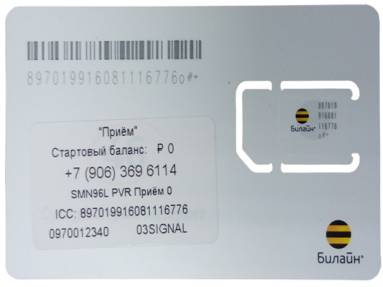 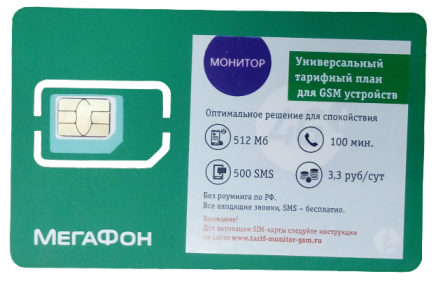 Билайн - тариф "Прием"                                                                                 Мегафон - тариф "Монитор" 3,3 рубля в сутки, в пакете 60 минут, 60 СМС и 1 ГБ интернета            3,3 рубля в сутки, в пакете 100 минут, 500 СМС и 512 Мб интернетСлужба технической поддержки 8 800 550 5173                                           Служба технической поддержки 8 800 550 5173https://tarif-priem-gsm.ru/index.php                                                                   http://tarif-monitor-gsm.ru № контактацвет проводаНаименование цепи1Черный«Масса» (минус АКБ)2ГолубойВход 2 3Оранжево-голубойВход 1 / Выход 3 4КрасныйПитание (+ 8/30 В  АКБ)5Желто-зеленыйВыход 1 6Коричнево-желтыйВыход 2LOGPAS=Установка логина и пароля. Логин и пароль через пробел (см. пример)LOGPAS?Проверка логина и пароля GADR=Установка адреса (номера) трекера      Всегда начинаются с 5-го номера.GADR?Проверка адреса трекера APN=Установка точки доступа. Если требуется имя пользователя и пароль, то они пишутся без пробелов через запятую. (По умолчанию APN=internet)APN?Проверка точки доступаgsm?Получение мощности GSM-сигнала dataclrОчистка памяти данных трекераIPA=Установка IP-адреса сервераIPA?Проверка IP-адреса сервераIPP=Установка IP-порта сервераIPP?Проверка IP-порта сервераReConnecTПринудительное переподключение трекера  после команд LOGPAS= IPA= IPP=Заполняет абонент (интегратор) при монтаже прибора на транспортное средствоЗаполняет абонент (интегратор) при монтаже прибора на транспортное средствоМарка, модель ТСГос. регистрационный знакЛогин Пароль Порядковый номер в системе